PAINTBALL ALANI TEKNİK ŞARTNAMESİPaintball sahası ekte verilen alan içerisinde kurulacaktır. Paintball sahası içerisinde her takım için birer adet kale ve saman, ahşap, briket, metal varil vs. malzemeler ile oluşturulacak siperler bulunacaktır. Alanda kullanılacak tüm malzemeler iş güvenliğini sağlayacak şekilde yanmaya, yaralamaya vs karşı gerekli tedbirler alınarak imal edilecek ve yerleştirilecektir.Tüm oyuncular için yeterli miktarda koruyucu malzeme bulundurulacak ve koruyucu malzemesiz kimsenin alana girilmesine izin verilmeyecektir.Yüklenici depo, ofis vs. kullanımı için idarenin onayını alarak hafif malzemeyle (tercihen prefabrik) kapalı alan inşa edecektir. Yüklenici yapı projelerini idareye sunacak ve idarenin yazılı iznin aldıktan sonra imalata geçecektir. Yüklenici yine idare iznini alarak gölgelik yapabilir.Paintball sahasının etrafı saha dışında yer alan kişi ve nesnelere zarar gelmemesi için paintball filesi ile kapatılacaktır. Paintball filesi ve montajı yükleniciye aittir. Alanın çevresine 6metre aralıklarla kuş gözlü, doğal şartlara dayanıklı kesitte ve statik nitelikte çelik direkler dikilecek ve bu direklerin arasına 6x19 kendir özlü 6mm çapında galvanizli çelik halat gerilecektir. Güvenlik ağı, alanı çevreleyen çelik halat üzerine plastik kablo bağları ile 25cm aralıklarla sabitlenecektir. Güvenlik ağı, %100 naylondan ve yüksek mukavemetli iplikten üretilecek olup yüksek ve düşük sıcaklıklara, neme, yüksek UV faktörüne dayanımı ve yüksek mukavemeti dış alanda rahatlıkla kullanılmasına ve uzun ömürlü olmasına olanak sağlayacaktır. Güvenlik ağı, 4metre yüksekliğinde olacaktır. 3metresi alanın çevresini saran çelik halat üzerinden sarkıtılacak, 1metresi ise boya kapsülünün hızını sönümlemek üzere yere salınacaktır.EK- PAİNTBALL ALANI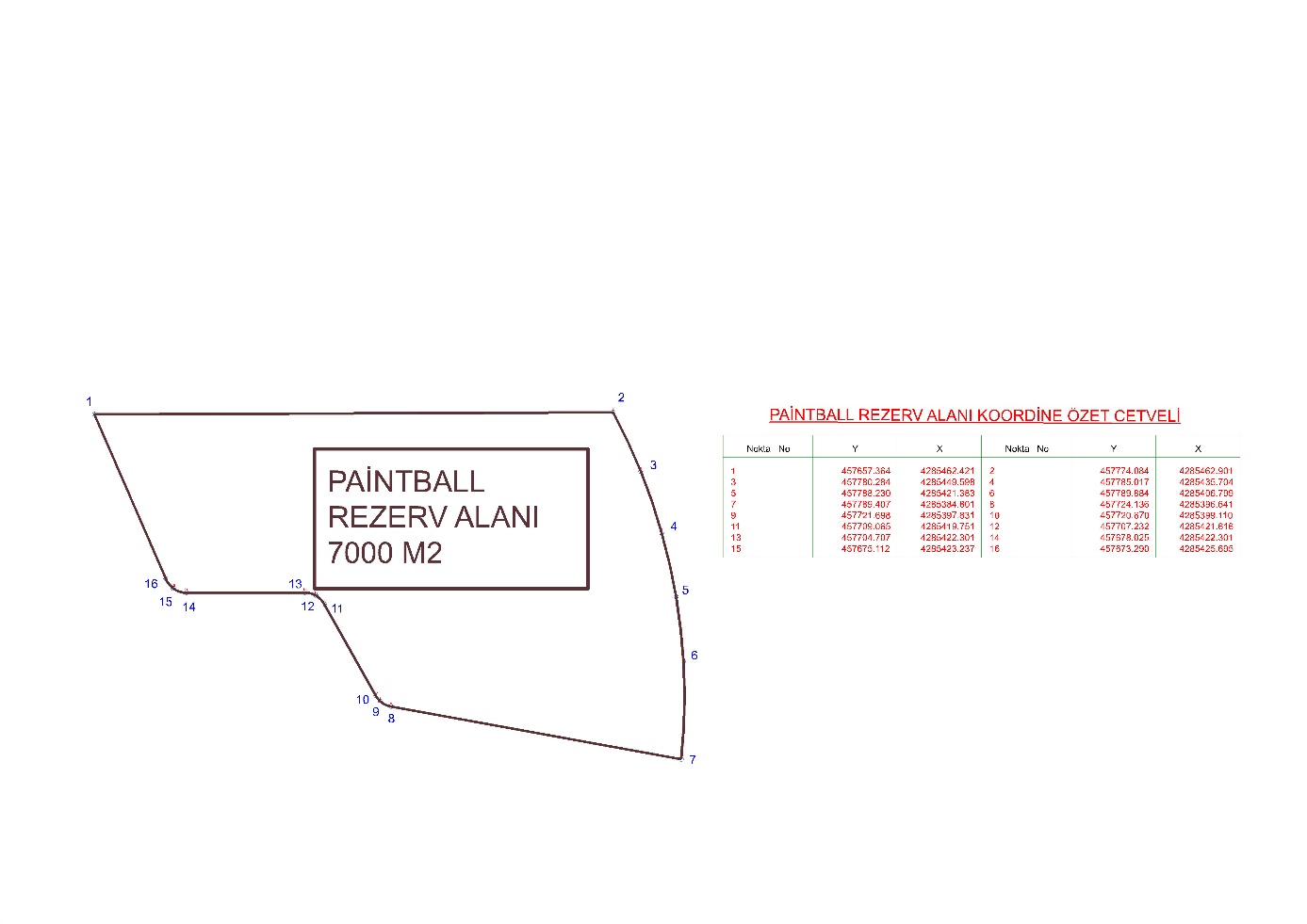 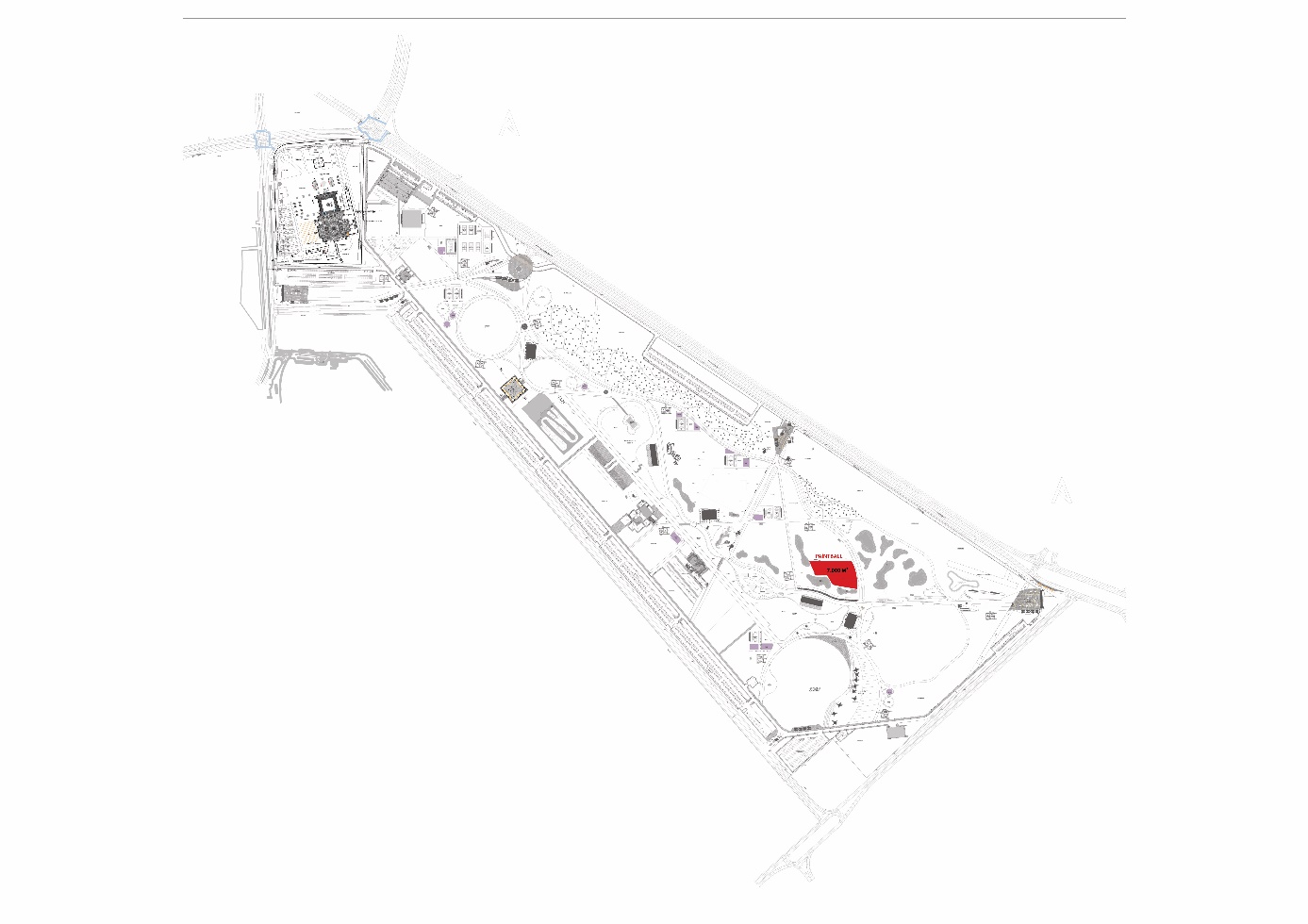 